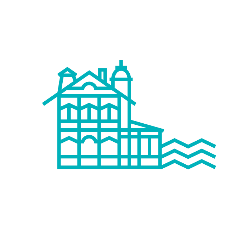 Komiksu konkursa“Kad pasaule mani nesaprata” NOLIKUMSKONKURSA RĪKOTĀJS Jūrmalas muzeja filiāle Aspazijas māja.Konkursa mērķisPilnveidot bērnu zināšanas komiksu mākslā, veidot priekšstatu par grafisko zīmējumu, ilustrāciju un komiksu daudzveidību. Rosināt bērnu radošo pašizpausmi, iesaistot viņus ikdienas notikumu vērošanā un attēlošanā. Konkursa uzdevumsRadīt komiksu par tēmu “Kad pasaule mani nesaprata”. DalībniekiSkolas vecuma bērni un jaunieši, kurus interesē vizuāli stāsti un, kuri paši vēlas tos radīt. KONKURSA NOSACĪJUMIjārada komikss — vizuāls stāsts secīgu attēlu formā. Komiksam jābūt latviešu valodā par tēmu “Kad pasaule mani nesaprata”;jāiesniedz iepriekš nepublicēts autora oriģināldarbs;konkursā var iesniegt 1 (vienu) darbu;izmērs – A4 formāts;komiksa žanrs, darba tehnika, stils, krāsu skaits ir brīva autora izvēle;komiksa saturam jābūt piemērotai nepilngadīgai auditorijai.       6. pieteikšanās6.1. Darbu iesniedzot,  jānorāda:6.1. autora vārds, uzvārds, dzimšanas gads;6.2. tālrunis, e-pasts;6.3. izglītības iestāde, klase;            6.4. pedagoga vārds, uzvārds (ja darbu veic skolā).6.5. gadījumā, ja persona ir nepilngadīga, vecāku atļauja piedalīties konkursā (1. pielikums)7. Darbu iesniegšanas termiņš: 2024. gada 22. aprīlis.Darbi jāsūta ar norādi “Komiksu konkursam” uz e-pastu: aspazijas.maja@jurmala.lv vai muzejam Aspazijas māja, Z. Meirovica prospekts 18/20, Jūrmala, LV-2015, ar norādi “Komiksu konkursam”. Var nogādāt arī personīgi.8.VĒRTĒŠANA8.1. Vērtēšana notiek trijās vecuma grupās: 8.1.1 jaunākajā (1.-4.klase);8.1.2. vidējā (5.-8.klase);8.1.3. vecākajā (9.-12.klase). 8.2. Vērtēšanas kritēriji: 8.2.1. atbilstība tēmai un nolikumam;8.2.2. mākslinieciskais izpildījums;8.2.3. oriģinalitāte;8.2.4. autora personiskās attieksmes un domas atklāsme;8.2.5. tehniskā kvalitāte.8.3. Uzvarētāja noteikšana:  8.3.1. konkursa uzvarētājus nosaka Aspazijas mājas izveidotā  konkursa žūrija,   kuras sastāvs tiks izziņots 2024. gada 12.aprīlī;8.3.2. tiks izvēlēti 3 uzvarētāji, kas saņems naudas balvas; 8.3.3. Aspazijas mājai ir tiesības piešķirt savu simpātijas balvu;      8.3.4. uzvarētāji tiks paziņoti 3.maijā;      8.3.5. visi konkursa dalībnieki saņems dalības apliecību.KONKURSA PUBLICITĀTEKonkursa dalībnieki, atbilstoši Autortiesību likumam piešķir Jūrmalas muzejam visas izņēmuma tiesības attiecībā komiksu izmantošanu, lietošanu un pārveidošanu jebkurā laikā un jebkuriem mērķiem, tajā skaitā publiskot komiksus. Autora personiskās tiesības tiek saglabātas saskaņā ar Latvijas Republikā spēkā esošajiem normatīvajiem aktiem. Darbi paliek Aspazijas māja rīcībā un atpakaļ autoriem netiek sūtīti. Pēc konkursa rezultātu paziņošanas Jūrmalas muzejs iegūst tiesības bez atlīdzības izmantot iesniegtos komiksus.KONKURSA FINANSĒJUMSKonkursa fināla norisi finansē Jūrmalas muzejs.Konkursa Projekta vadītāja – Jūrmalas muzeja filiāles Aspazijas māja Izglītojošā darba vadītāja Signe Cīrule, 67769445, e-pasts Signe.Cirule@jurmala.lv 1.pielikums Konkursa dalībnieka pieteikums dalībai Komiksu konkursā “Kad pasaule mani nesaprata” Ja konkursa dalībnieks ir nepilngadīga persona, tad nepilngadīgā konkursa dalībnieka pilnvarotā persona aizpilda šo sadaļu.Es,  _____________________ (vecāka vai aizbildņa vārds, uzvārds), esmu informēts/-a par konkursu un piekrītu, ka mans (atbilstošo pasvītrot) dēls, meita, aizgādnībā esoša persona ________________ _________________ (dalībnieka vārds, uzvārds) piedalās komiksu konkursā.Ar šo apliecinu, ka piekrītu nolikuma noteikumiem. Konkursa noteikumi ir skaidri un saprotami. Nepilngadīgā konkursa dalībnieka vecāka vai aizbildņa paraksts: ________________Nepilngadīgā konkursa dalībnieka vecāka vai aizbildņa vārds, uzvārdsNepilngadīgā konkursa dalībnieka vecāka vai aizbildņa e-pasta adreseNepilngadīgā konkursa dalībnieka vecāka vai aizbildņa tālruņa numurs